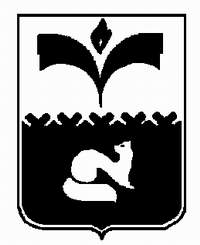 ДУМА ГОРОДА ПОКАЧИХанты-Мансийский автономный округ - ЮграРЕШЕНИЕот 22.02.2013                                                                     		№ 10О состоянии законности на территории города Покачи за 2012 год	Рассмотрев информацию прокуратуры города Покачи о состоянии законности на территории города Покачи за 2012 год, Дума городаРЕШИЛА:1. Информацию прокуратуры города о состоянии законности на территории города Покачи за 2012 год принять к сведению (приложение).            Приложение                         к решению Думы города               от 22.02.2013 № 10Информация прокуратуры города о состоянии законности на территории города Покачи за 2012 годВ 2012 году прокуратурой города Покачи надзор по основным  направлениям деятельности органов государственного управления и контроля, органов местного самоуправления, их должностными лицами, а также надзор за соблюдением прав и свобод человека и гражданина осуществлялся в соответствии с Федеральным законом «О прокуратуре РФ» и приказами Генерального прокурора РФ.  Приоритетными направлениями являлись надзор за соблюдением бюджетного законодательства, законодательства о противодействии коррупции, соблюдение законодательства  в жилищно-коммунальной сфере, соблюдение законодательства о несовершеннолетних, соблюдение трудовых прав граждан, надзор за соблюдением конституционных прав граждан в уголовном судопроизводстве. В истекшем периоде 2012 года прокуратурой г.Покачи в ходе осуществления прокурорского надзора за соблюдением федерального законодательства выявлено 559 нарушений закона (АППГ-619), снижение составило  9,6%.Вместе с тем, в 2,3 раза с 11 до 26 возросло количество принесенных протестов, на 33,9%,   с 56 до 75 увеличилось количество  лиц, привлеченных к административной ответственности по постановлению прокурора, на 20% с 5 до 6 увеличилось количество направленных материалов для решения вопроса об уголовном преследовании в порядке п.2 ч.2 ст.37 УПК РФ, по результатам рассмотрения которых возбуждено 6 уголовных дел(АППГ-5). На 56%  больше чем в АППГ с 50 в АППГ до 78  выявлено нарушений сфере бюджетного законодательства. Внесено 12 представлений об устранении нарушений закона(АППГ-10), привлечено дисциплинарной ответственности  13 должностных лиц (АППГ-12), эффективность рассмотрения представлений составила 108%, к административной ответственности привлечено 8 лиц(АППГ-8).На 25%  больше  в сравнении с 2011 годом, с 4 до 5 выявлено нарушений в сфере национальных проектов, как и в 2011 году выявлено 12 нарушений в сфере законодательства о защите прав  субъектов предпринимательской деятельности. Отмечается увеличение количество выявленных нарушений закона в сфере законодательства о приватизации с 15 до 19 - рост  на 26,6%. При этом, несмотря на снижение количества внесенных представлений с 106 до 81 возросла эффективность их рассмотрения с 77% в АППГ до 86 % в отчетном периоде. Одним из показателей результативности и эффективности работы прокуратуры является количество и характер поступивших  заявлений и обращений граждан на нарушения законности. В текущем году  значительно снизилось количество обращений связанных с невыплатой заработной платы, а так же на  нарушения закона при увольнении, в сфере жилищно-коммунального хозяйства. Определенная заслуга в этом есть и прокуратуры г.Покачи.В сфере экономики выявлено 173 нарушения(АППГ-274),  по которым внесено 11 протестов(АППГ-1), 30 представлений(АППГ-46), по результатам рассмотрения которых 24 лиц привлечено к дисциплинарной ответственности(АППГ-33), 18 лиц по постановлению прокурора привлечено к административной ответственности(АППГ-15), направлено в суд 9 исковых заявлений(АППГ-21), 4 заявления направлены в порядке Арбитражного судопроизводства(АППГ-4).Вместе тем, произошло снижение выявленных нарушений в сфере законодательства о землепользовании с 21 до 0(на 100%), причиной снижения эффективности надзора в данной сфере объясняется принятием прокуратурой г.Покачи комплекса мер по выявлению и устранению нарушений в данной сфере в 2011 году. Проведенными  прокурорскими проверками в 2012 году нарушений не выявлено.В отчетном периоде наибольшее количество нарушений действующего законодательства выявлено в сфере соблюдения прав и свобод  человека и гражданина – 290(АППГ-217), увеличение  на 33,6%, по которым принесено 15 протестов(АППГ-2), в суд направлено 11 исковых заявлений(АППГ-18), 9 из которых удовлетворены(АППГ-16). В органы местного самоуправления и организации внесено 43 представления(АППГ-37), по которым к дисциплинарной ответственности привлечено 42 лица(АППГ-29). К административной ответственности привлечено 30 лиц(АППГ-31). При осуществлении надзора за соблюдением законодательства о защите прав инвалидов, престарелых и других социально незащищенных категорий граждан с учетом выявленных нарушений  в суд направлено 2 исковых заявления, в том числе, с требованием оборудовать вход в ДК «Октябрь» пандусом и установлении  в районе школы №2 светофора со средствами, обеспечивающими дублирование звуковыми сигналами  сигналов светофора, которые судом удовлетворены. Кроме этого в суд направлено 2 исковых заявления в интересах пенсионеров о назначении и выплаты дополнительной пенсии в связи с тяжелыми условиями труда, которые так же удовлетворены судом. Исполнение судебных решений находится контролем прокуратуры г.Покачи.В 2012 году по результатам надзора за  исполнением законодательства о противодействии коррупцией и прокурорского надзора за исполнением законодательства о государственной и муниципальной службе  выявлено 74 нарушений закона (АППГ-84), внесено 14 представлений об устранении нарушений закона, к дисциплинарной ответственности привлечено 15 должностных лиц. Из них: - исполнение законодательства о государственной и муниципальной службе: выявлено нарушений – 10(АППГ- 17), принесено протестов -1 (АППГ-0), внесено 1 представление – 1 (АППГ- 5), наказано - 0 (АППГ-2)          - о противодействии коррупции: выявлено нарушений закона – 64 (АППГ-67) снижение -4,4%; принесено протестов – 5 (АППГ-0), направлено исков – 1(АППГ-1), внесено представлений –13 (АППГ-14), наказано 15 лиц (АППГ-14), направлено материалов в порядке ст.37 УПК РФ – 6 (АППГ-2), возбуждено 8 административных производств (АППГ-8)Выявленные нарушения в основном связаны с нарушением законодательства о бюджете, о размещении муниципального заказа.Кроме того, в 2012 году прокуратурой г.Покачи по результатам общенадзорных проверок выявлено и поставлено на учет 6 коррупционных преступлений (АППГ-2).Так, в результате прокурорской проверки установлен, факт хищения в августе 2010 года денежных средств неустановленными работниками бухгалтерии ОВД по г.Покачи, путем изготовления бухгалтерских документов денежных средств  в крупном размере на сумму 330 560 рублей. 20.01.2012 материалы указанной общенадзорной проверки с постановлением о направлении материалов в орган предварительного следствия для решения вопроса об уголовном преследовании направлены руководителю Нижневартовского межрайонного следственного отдела РФ по ХМАО-Югре,  в порядке  п.2 ч.2 ст. 37 УПК РФ. 16 февраля 2012 года  по данному факту возбуждено уголовное дело  № 201200002/47 по ч.3 ст.ст.159 УК РФ.В ходе таких проверок выявлены еще 5 алогичных фактов хищения бюджетных средств(хищение на сумму: 653 229,11 руб.,  348 000 руб., 208 852,82 руб., 203 017,00 руб.). Материалы общенадзорных проверок в порядке п.2 ч.2. ст.37 УПК РФ направлены в Нижневартовский межрайонный следственный отдел РФ по ХМАО-Югре для решения вопроса об уголовном преследовании. По всем материалам возбуждены уголовные дела по ч.3 ст.159 УК РФ. Расследование уголовного дела находится на контроле прокурора г.Покачи, планируется направить уголовное дело в суд в первом квартале 2013 года. Всего по результатам координационной работы прокуратуры г.Покачи в отчетном периоде возбуждено 11 уголовных дел коррупционной направленности, в том числе    уголовное дело коррупционной направленности по признакам состава преступлений предусмотренных ч.1 ст.290,  ч.1 ст.292 УК РФ по факту получения врачем-хирургом МБУ «Центральная городская больница» г.Покачи взятки за составления заведомо подложного   листка нетрудоспособности.Кроме этого, в анализируемый период в суд направлено 2 уголовных дела коррупционной направленности, в том числе уголовное дело в отношении директора директором МУ «УКС» администрации г.Покачи Дырина М.В. по  п.«в.» ч.3 ст.286 УК РФ, который приговором Нижневартовского районного суда от 09.10.2012 года признан виновным в совершении преступления, предусмотренного ч.1 ст.286 УК РФ и ему назначено наказание в виде  лишения свободы сроком на 3 года условно с испытательным сроком 3 года.По результатам рассмотрения данного дела в суде, прокурором г.Покачи 30.10.2012 с целью возмещения ущерба, причиненного муниципальному образованию  г.Покачи в суд по месту жительства в порядке ст.45 ГПК РФ направлено исковое заявление о взыскании с Дырина М.В. причиненного преступлением ущерба в сумме 35 675 444 рублей.За истекший период 2012 года прокуратурой г.Покачи в сфере трудового законодательства выявлено 126 нарушений закона (АППГ-109) – рост на 15,5%, внесено 16 (АППГ-17) представлений об устранении нарушений федерального законодательства, к дисциплинарной ответственности привлечено 16 лиц (АППГ-13), к административной ответственности привлечено 3 (АППГ-3) должностных лица по ст.5.27 КоАП РФ, внесено 11 (АППГ-1) протестов на локальные нормативные акты. Объявлено 2 предостережения от нарушения закона (АППГ-0).При осуществлении надзора за соблюдением законодательства о трудовых правах граждан, в том числе на создание безопасных условий труда»  выявлено 33 нарушения закона (АППГ-5), увеличение более чем в 6 раз. По результатам проверок  внесено 4 представления (АППГ-1), возбуждено 1 административное производство по ч.1 ст.5.27 КоАП РФ (АППГ-1), 3 лица привлечено к дисциплинарной ответственности (АППГ-3), 1 лицо привлечено к административной ответственности.При осуществлении надзора за исполнением законодательства при использовании средств Федерального бюджета, выделяемых на заработную плату и социальные выплаты  нарушений, требующих принятия мер прокурорского реагирования, не выявлено. В истекшем периоде 2012 года выявлено 8 нарушений законодательства о воинской обязанности и военной службе (АППГ-4) увеличение на – 100%, внесено 2 представления об устранении нарушений закона (АППГ-1), по результатам рассмотрения которых к дисциплинарной ответственности привлечено 2 лица(АППГ-0). Во исполнение указания Генеральной прокуратуры РФ от 25.05.2004г. № 20-16-2004 «Об усилении прокурорского надзора за исполнением законов при осуществлении полномочий судебными приставами» прокуратурой города Покачи в 2012 году  выявлено 11 нарушений закона (АППГ - 14), внесено 4 представления об устранении нарушений закона (АППГ-5), все 2 представления признаны обоснованными(АППГ-3), к дисциплинарной ответственности привлечено 2 должностных лица(АППГ-2).При осуществлении надзора за соблюдением природоохранного законодательства и законности при ввозе, захоронении, утилизации радиоактивных, токсичных, химических и иных вредных для здоровья человека и окружающей природной среды зарубежных и промышленных и бытовых отходов»  в 2012 году прокуратурой г.Покачи выявлено 35 нарушений закона(АППГ-20), увеличение на 75%, по которым прокурором г.Покачи внесено 4 представления(АППГ-3), по представлением привлечено к дисциплинарной ответственности 2 лица(АППГ-2), в суд направлено 3 исковых заявления, 2 из которых удовлетворены(АППГ-4). При осуществлении надзора за исполнением законодательства о несовершеннолетних и молодежи» выявлено нарушений закона – 85 (АППГ- 73),    внесено представлений – 15 (АППГ – 19), привлечено к дисциплинарной ответственности  16 должностных лиц (АППГ- 20), принесено 4 протеста на  локальные нормативно-правовые акты в данной сфере (АППГ – 0), которые удовлетворены; направлено в суд 6 исковых заявлений  (АППГ – 2), из них 4 удовлетворено (АППГ-1), объявлено 4  предостережения о недопустимости нарушения закона  (АППГ – 4).Осуществлялся надзор за контролирующими органами КДН и ОДН ОМВД на которых возложена обязанность осуществления надлежащего контроля за поведением несовершеннолетних и исполнением обязанностей родителями.  Большая работа была проведена по обеспечению безопасных условий  детей, проведены проверки антитеррористической обеспеченности и соблюдения санитарно-эпидемиологических условий всех без исключения школьных и дошкольных учреждений города. Проведены проверки в части соблюдения санитарно-эпидемиологических правил при кормлении в детей в школах.По результатам надзора за соблюдением налогового законодательства прокуратурой г.Покачи в 2012 году выявлено 4 нарушения закона (АППГ-20), в связи с чем принесено 4 протеста(АППГ-0).Снижение количества выявленных нарушений о налогах допущено в связи с тем, что прекращена практика внесения актов прокурорского реагирования физическим и юридическим лицам, имеющим задолженность по налогам и сборам, имевшая место в 2011 году.Прокуратурой города Покачи во исполнение указания Генеральной прокуратуры Российской Федерации № 7/3-1-9912000 от 15.09.2003г. «Об усилении надзора за соблюдением прав граждан в жилищно-коммунальной сфере»  осуществляется постоянный надзор за соблюдением прав граждан в жилищно-коммунальной сфере.	В период с 01.01.2012 года фактов отключения подачи электроэнергии не выявлено. Обстановка в городе остается стабильной, в связи с чем меры прокурорского реагирования не применялись. По результатам проверки состояния законности по данному направлению за 2012 год прокуратурой г.Покачи выявлено 40 нарушений закона, внесен 1 протест, внесено 9 представлений об устранении нарушений федерального законодательства (АППГ–9), 7 должностных лиц привлечено к дисциплинарной ответственности (АППГ–6), объявлено 8 предостережений от нарушения федерального законодательства (АППГ-3), возбуждено 4 административных производства (АППГ-4), из них 3 административных материала по ст.6.4 КоАП РФ и 1 административный материал по ст.7.22 КоАП РФ, в суд направлено 1 исковое заявление об устранении нарушений федерального законодательства. Так,  в суд направлено исковое заявление к Администрации г.Покачи об устранении нарушений федерального законодательства и возложении обязанности признать бесхозным  объект «Мазутонасосная станция городская котельная в г.Покачи», которое   удовлетворено в полном объеме. Организациями-поставщиками энергоресурсов коммунальным организациям г.Покачи являются ОАО «ЮТЭК-Покачи» и ТПП «Покачевнефтегаз» ООО «ЛУКОЙЛ-Западная Сибирь». По данным, предоставленным указанными организациями, задолженность у коммунальных организаций за поставленные энергоресурсы отсутствует. В 2012 году органами местного самоуправления принято 113 нормативных правовых акта. На все принятые нормативные правовые акты прокуратурой г.Покачи подготовлены заключения.Всего за отчетный период опротестовано 6 незаконных нормативных правовых актов администрации города Покачи (АППГ-2). Нормативных правовых актов органов местного самоуправления г.Покачи, не приведенных в соответствии с требованиями федерального законодательства не имеется. Все протесты удовлетворены.На протяжении всего отчетного периода прокуратурой города осуществляется строгий контроль за принятыми мерами, устранением нарушений, выявленных в ходе проверок, а также привлечением к ответственности виновных лиц. Так, по итогам проверок соблюдения федерального законодательства по 81 представлению прокурора(АППГ-106) к дисциплинарной ответственности привлечено 70 лиц (АППГ-82). Вместе с тем, выросла удовлетворяемость представлений, которая в 2012 году составила 86% (АППГ-77%). За отчетный период по постановлениям прокурора города привлечено к административной ответственности 75 должностных лиц(АППГ-56).По выявленным в ходе проверок нарушениям прокуратурой г.Покачи направлено в суды 53 исковых заявлений (АППГ-83), из которых  51 иск удовлетворен(АППГ-66), эффективность составляет  96,2 %(АППГ-91,6%). Также в 2012 году в суд направлено 19 исковых заявлений о взыскании  процессуальных издержек, которые все удовлетворены(АППГ-26).  Необходимо отметить, что расширилось разнообразие тематики исковых заявлений направленных в суд в 2012 году.В частности, в 2012 году в суд было направлено 2 исковых заявления о понуждении к устранению нарушений природоохранного законодательства, 2 исковых заявлений в защиту пенсионных прав граждан с требованиями  о взыскании с ГУ – Отдел Пенсионного фонда РФ в г.Покачи в пользу пенсионеров гарантированную законом компенсацию, 2 исковых заявления в интересах неопределенного круга лиц о понуждении к устранению нарушений законодательства о социальной защите инвалидов, 4 иска об устранении нарушений законодательства об автомобильных дорогах, 4 иска об устранении нарушений антитеррористического законодательства,  4 иска о понуждении к устранению природоохранного законодательства, 7 исков о прекращении управления транспортным средством лицами, страдающими заболеванием наркомания, которые судом удовлетвореныПри осуществлении надзора за органами, осуществляющими дознание, предварительное  следует прежде всего отметить, что в 2012 году, как и в 2011  прокуратуре г.Покачи удалось избежать фактов незаконного привлечения граждан к уголовной ответственности, возвращения судом уголовных дел прокурору в порядке ст. 237 УПК РФ, вынесения судом оправдательных приговоров или постановлений о прекращении уголовных дел по реабилитирующим основаниям, а так же удовлетворения судом в порядке ст.125 УПК РФ жалоб участников уголовного  судопроизводства.    Всего в течение 12 месяцев 2012 года при осуществлении надзора за органами, осуществляющими дознание, предварительное следствие и оперативно-розыскную деятельность прокуратурой г.Покачи выявлено 338 нарушений закона (АППГ-347) –снижение – 2,6 %, из них 263 нарушения законодательства об уголовно-правовой регистрации преступлений (АППГ-279) снижение на - 5,7%, нарушений связанных с производством следствия и дознания 75 (АППГ-68) увеличение + 10,3%.С целью устранения нарушений закона в данной сфере в отчетный период внесено 19 представлений и информаций о нарушениях действующего законодательства должностными лицами правоохранительных органов г.Покачи (АППГ-9) увеличение на  111,1%, по которым привлечено к дисциплинарной ответственности 18 должностных лиц (АППГ-7). В течение 12 месяцев 2012 года при расследовании уголовных дел в г.Покачи в порядке ст. 91,92 УПК РФ задерживалось 6 лиц (АППГ- 7). Несовершеннолетние в отчетный период  в порядке ст. 91 УПК РФ не задерживались. В порядке ст. 91 УПК РФ задержана 1 женщина (АППГ-1). Приведенные цифры свидетельствуют об относительно стабильном количестве задержанных лиц в отчетном периоде, по сравнению с аналогичным периодом прошлого года.           На досудебной и судебной стадии право граждан на реабилитацию признавалось в отношении 1 лица - приговором федерального суда г.Покачи от 21 января 2011 года гр-н Карипов А.Ш. оправдан в совершении преступлений, предусмотренных ч. 2 ст. 318, ч. 1 ст. 222 УК РФ с освобождением его из под стражи. На указанный приговор прокуратурой г.Покачи было внесено кассационное представление, которое определением судебной коллегии по уголовным делам суда ХМАО-Югры от 23 марта 2011 года удовлетворено и оправдательный приговор  отменен, уголовное дело направлено на новое рассмотрение в федеральный суд г.Покачи. При повторном рассмотрении указанного уголовного дела постановлен обвинительный приговор. В течение 2011-2012 годов судами г.Покачи иски к казне РФ о возмещении за счет казны вреда, причиненного незаконным привлечением к уголовной ответственности не рассматривались.В течение 12 месяцев 2012 года должностными лицами правоохранительных органов г.Покачи было возбуждено 7 ходатайств об избрании в качестве меры пресечения заключения под стражу, 26 ходатайства о проведении обысков в жилище, 3 ходатайства о выемке документов содержащих банковскую тайну, 3 ходатайства о получении информации о соединениях между абонентами и абонентскими устройствами. По результатам обобщения надзора в данной сфере установлено, что в течение 2011-2012 годов по г.Покачи уголовные дела о преступлениях связанных с незаконными методами воздействия на участников уголовного судопроизводства и производства по делам об административных правонарушениях не возбуждались, не расследовались и в суд не направлялись.В период 12 месяцев 2012 года в  производстве правоохранительных органов г.Покачи находились 1 материал доследственной проверки и 11 уголовных дел о преступлениях коррупционной направленности (АППГ-4).Всего  за 2012 год  по г.Покачи зарегистрировано  2526 сообщений  и заявлений о преступлениях и происшествиях (АППГ – 3462), - снижение на  27%. При этом, в отчетном периоде зарегистрировано 217 преступлений (АППГ-260),  снижение на 43 преступления или на 16,5%.  По раскрытым преступлениям  допущено  снижение на 22,9% , увеличилась раскрываемость преступлений, которая составила 67,7% (АППГ-66, 1%).На 2,4 % меньше по сравнению с аналогичным периодом прошлого года  зарегистрировано  тяжких преступлений (с 41 в 2011 году до  40 – в .), из них  14 преступления раскрыто  (АППГ- 37), снижение на 62,2%.В 2011-2012 годах по г.Покачи не  допущено умышленных убийств и причинения  тяжких телесных повреждений со смертельным исходом (АППГ-0), разбоев (АППГ-1). На 22,7 %  меньше  чем в АППГ, (22 – в 2011, 17- в 2012)   зарегистрировано  преступлений, связанных с незаконным  оборотом наркотических средств, из них раскрыто  11 преступлений (АППГ- 17),  снижение на 35,3%.  На 33,3 % меньше чем в АППГ,(24 – в 2011, 16 – в 2012) зарегистрировано  экономических преступлений. В отчетном периоде  выявлен   1  факт  дачи взятки (АППГ-1),  и также, выявлено  11  преступлений коррупционной направленности (АППГ-4). В структуре преступности по г.Покачи 49,3% составляют имущественные преступления,  по которым,  в  сравнении с прошлым  отчетным периодом   снижение не допущено.  Число краж  чужого имущества по сравнению с прошлым годом осталось на прежнем уровне 103 (АППГ-103). При этом, по сравнению с аналогичным периодом прошлого года   на 40,8%  увеличена   раскрываемость краж.  Произошло увеличение количества грабежей, которых в отчетный период совершено 4 (АППГ-3).В текущем году по сравнению с аналогичным периодом 2011 года  произошло увеличение на 17 преступлений совершенных несовершеннолетними или при их соучастии  и составило 20 преступлений (АППГ-3); на 36 преступлений больше совершено лицами, ранее совершавшими преступления (в 2011 – 38, в 2012 – 74);  на 4 преступления больше совершено лицами, ранее судимыми (в 2011 – 32, в 2012 – 36); на 15 преступлений больше совершено группой лиц по предварительному сговору (в 2011 – 9, в 2012 – 24); на 24 преступления больше совершено лицами в состоянии алкогольного опьянения (в 2011 – 25, в 2012 – 48).             В 2012 году в производстве СО ОМВД России по г.Покачи находилось 137 уголовных дел (АППГ-132).  Следователями окончено производством 54 уголовных дела (АППГ-53), нагрузка  на одного следственного  работника по оконченным  уголовным делам  осталась на прежнем уровне.  Из числа оконченных  производством  уголовных дел в 2012 году 48 уголовных дел были направлены  прокурору с обвинительным заключением.  В отчетном периоде прекращено 6 уголовных дел (с повторными), что на 5 уголовных дел больше чем в 2011 году. Допущен рост количества уголовных дел, возвращенных от надзирающего прокурора на дополнительное следствие (с 2 до 3-х). Причиной возврата на дополнительное расследование 3-х уголовных дел  является недостаточно эффективный контроль за качеством  расследования уголовных дел со стороны руководства СО ОМВД России по г. Покачи.   В производстве группы  дознания находилось 129 уголовных дел (АППГ- 111) – увеличение на 16,2%. Окончено производством 28 уголовных дела (АППГ-34)-снижение на 17,6%. В 2012 году уголовные дела для дополнительного дознания не возвращались (АППГ-1).Как и в предыдущие годы не допущено преступлений террористического характера и экстремистской направленности.Председатель Думы города                                             Н.В. Борисова